Shapes of molecules (Level 2)©  https://www.chemical-minds.com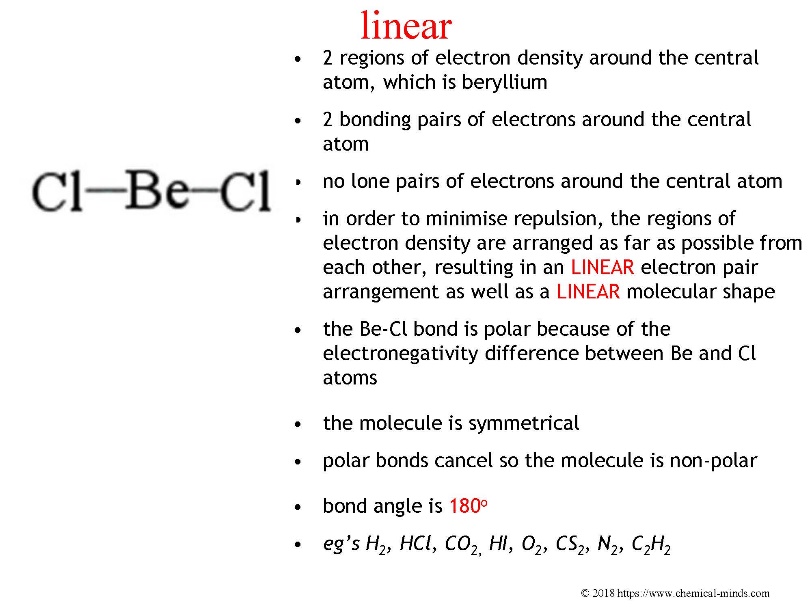 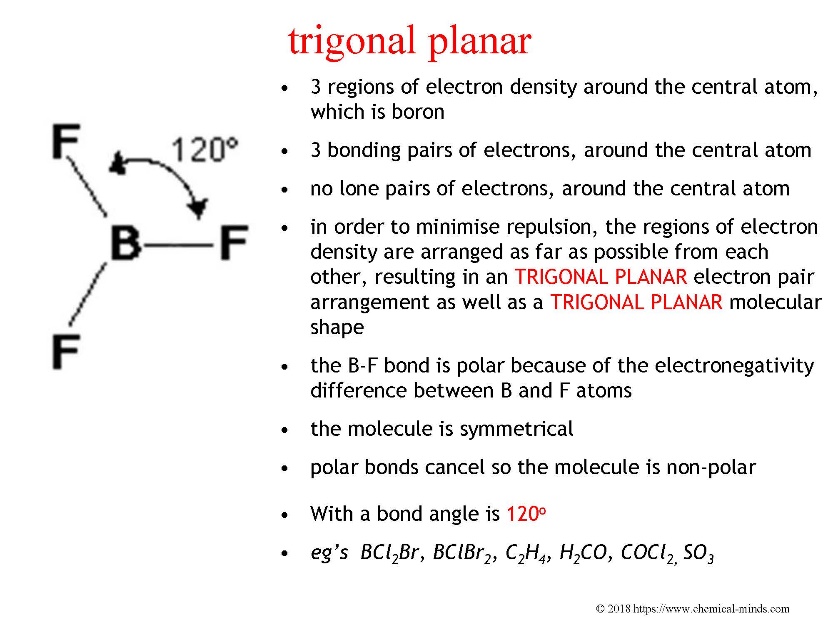 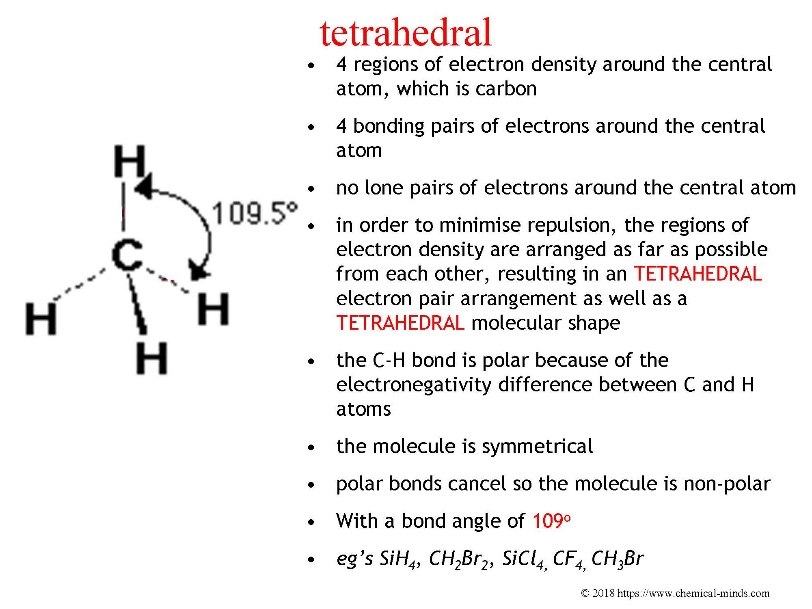 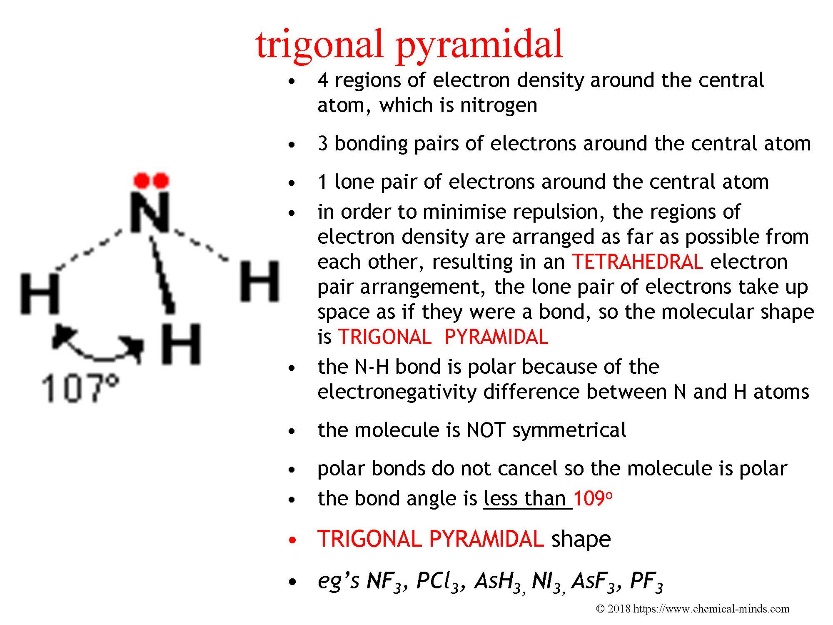 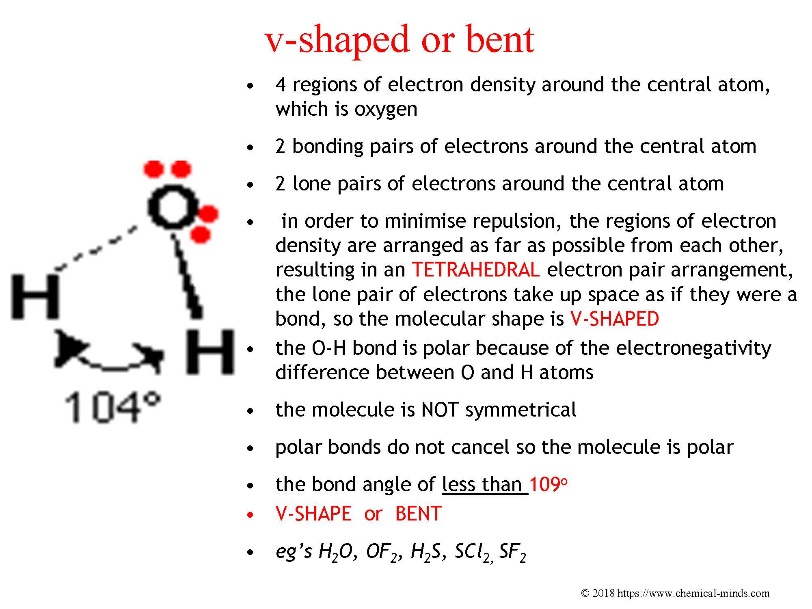 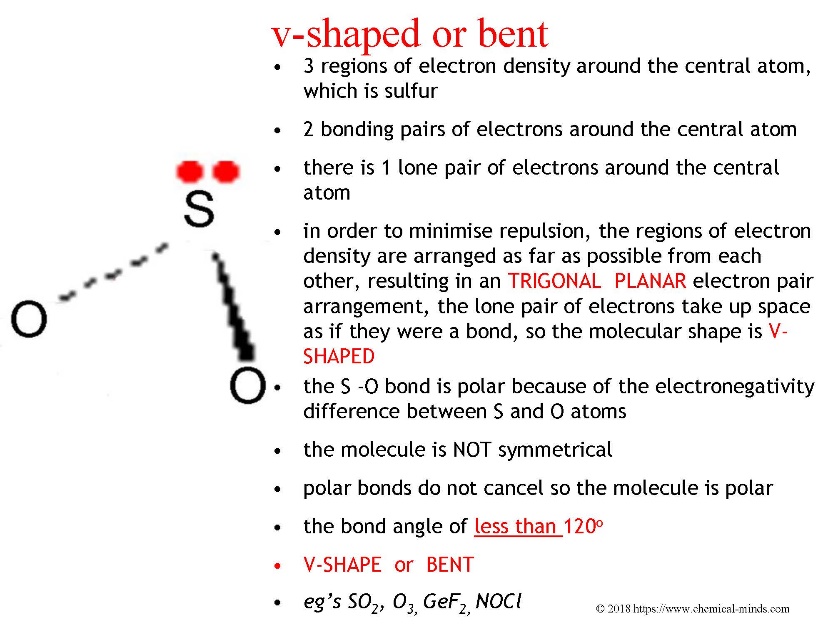 